                                                                                                                                                                    Утверждаю                                                                                                                                                                             Директор МБОУ                                                                                                                                                                                             «СОШ №4 с. Даниловка»                                                                                                                                                                                             Спирина Т.А.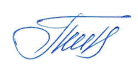 Меню 19. 10 .2021Прием пищиРаздел№ рецептуруБлюдоВыход ,гЦенаКалорийностьБелкиЖирыУглеводыОбедХолодные блюдаСалат из моркови ( с растительным маслом )60            44.10.484.52.82Горячее блюдоБорщ с картофелем с фасолью( с мясом )250144.259.510.7510.75Горячее блюдоПлов из птицы1503281813.633.8НапитокКомпот из смеси сухофруктов ( С-витам.)200111.21.002.84ФруктыЯблоко     15051.70.170.2613.81Хлеб Хлеб пшеничный        20115.85.11.9828.98792.0534.2531.0993